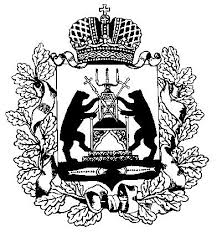 Российская ФедерацияНовгородская областьАдминистрация СОЛЕЦКОГО муниципального округаПОСТАНОВЛЕНИЕот 14.09.2021 № 1339г. СольцыО начале отопительного периода 2021/2022 годаВ соответствии с Федеральным законом от 6 октября 2003 года № 131-ФЗ «Об общих принципах организации местного самоуправления в Российской Федерации», постановлением Правительства Российской Федерации от 06 мая 2011 года № 354 «О предоставлении коммунальных услуг собственникам и пользователям помещений в многоквартирных домах и жилых домов» и в связи с понижением температуры наружного воздуха Администрация Солецкого муниципального округа ПОСТОНОВЛЯЕТ:1. Начать отопительный период 2021/2022 года с 16 сентября 2021 года с 8-00 часов. 2. Собственникам зданий, управляющим и обслуживающим жилищный фонд организациям совместно с теплоснабжающими организациями обеспечить прием тепла и в течение двух недель устранить выявленные при запуске системы отопления неисправности. 3. Управляющим и обслуживающим жилищный фонд организациям в срок до 15 сентября 2021 года довести до сведения жителей многоквартирных жилых домов, получающих тепловую энергию, информацию о начале отопительного сезона.4. Комитету образования и спорта Администрации муниципального округа, комитету культуры и молодежной политики Администрации муниципального округа в срок до 15 сентября 2021 года довести до сведения бюджетных учреждений социально-культурной сферы, получающих тепловую энергию, информацию о начале отопительного сезона.5. Опубликовать настоящее постановление в периодическом печатном издании – «Бюллетень Солецкого муниципального округа» и разместить его на официальном сайте Администрации Солецкого муниципального округа в информационно-телекоммуникационной сети «Интернет».И.О. заместителя Главы администрации   Е.Н. Качанович